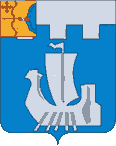 Информационный бюллетень органов местного    самоуправления Подосиновского районаот 29.07.2022 № 20 (504)утверждён решением Подосиновской районной Думы от 21.12.2007 № 30/100(в редакции от 30.08.2011 № 07/60)пгт ПодосиновецВ соответствии с решением Подосиновской районной Думы 4–го созыва от 28.08.2015 № 61/353 «Об утверждении Положения о Почётной грамоте и Благодарственном письме Подосиновской районной Думы» (с изменениями, утвержденными решениями Подосиновской районной Думы от 23.10.2015 №64/365, от 18.12.2015 № 66/382, от 10.06.2016 № 74/425), на основании представленного ходатайства и решения депутатской комиссии по вопросам местного самоуправления Подосиновской районной Думы шестого созыва от 22.07.2022 № 04: Наградить Благодарственным письмом Подосиновской районной Думы Малахову Наталью Валерьевну, бухгалтера второй категории Муниципального казенного учреждения «Централизованная бухгалтерия Администрации Подосиновского района Кировской области» - за добросовестный труд, высокий профессионализм и активную жизненную позицию.Торжественную церемонию вручения Благодарственного письма Подосиновской районной Думы провести на очередном заседании Подосиновской районной Думы.3. Опубликовать настоящее распоряжение в Информационном бюллетене органов местного самоуправления Подосиновского района и на официальном сайте Администрации Подосиновского района Кировской области http://podosadm.ru/.4. Настоящее распоряжение вступает в силу с момента его подписания. ПредседательПодосиновской районной Думы    Д.В. Копосов      УЧРЕДИТЕЛЬ: Подосиновская районная Дума Кировской областиОТВЕТСТВЕННЫЙ ЗА ВЫПУСК ИЗДАНИЯ: Администрация Подосиновского районаАДРЕС: 613930, пгт Подосиновец Кировской обл., ул. Советская, 77ДАТА ВЫПУСКА: 29.07.2022, ТИРАЖ: 4 экземпляра№п/пСодержаниеРеквизитыСтраница1.Распоряжение председателя Подосиновской районной Думы шестого созыва «О награждении Благодарственным письмом Подосиновской районной Думы»от 25.07.2022№ 132-3ПРЕДСЕДАТЕЛЬ ПОДОСИНОВСКОЙ РАЙОННОЙ ДУМЫШЕСТНОГО СОЗЫВАРАСПОРЯЖЕНИЕ ПРЕДСЕДАТЕЛЬ ПОДОСИНОВСКОЙ РАЙОННОЙ ДУМЫШЕСТНОГО СОЗЫВАРАСПОРЯЖЕНИЕ ПРЕДСЕДАТЕЛЬ ПОДОСИНОВСКОЙ РАЙОННОЙ ДУМЫШЕСТНОГО СОЗЫВАРАСПОРЯЖЕНИЕ ПРЕДСЕДАТЕЛЬ ПОДОСИНОВСКОЙ РАЙОННОЙ ДУМЫШЕСТНОГО СОЗЫВАРАСПОРЯЖЕНИЕ ПРЕДСЕДАТЕЛЬ ПОДОСИНОВСКОЙ РАЙОННОЙ ДУМЫШЕСТНОГО СОЗЫВАРАСПОРЯЖЕНИЕ 25.07.2022№13пгт Подосиновец пгт Подосиновец пгт Подосиновец пгт Подосиновец пгт Подосиновец О награждении Благодарственным письмом Подосиновской районной Думы 